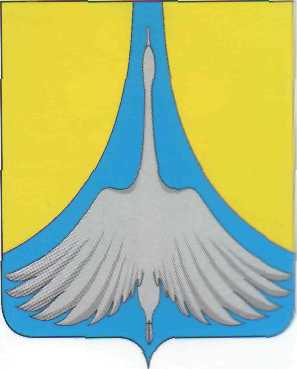 РОССИЙСКАЯ ФЕДЕРАЦИЯЧЕЛЯБИНСКАЯ ОБЛАСТЬ  АШИНСКИЙ РАЙОНАДМИНИСТРАЦИЯСИМСКОГО ГОРОДСКОГО ПОСЕЛЕНИЯПОСТАНОВЛЕНИЕот  22.05.2023 года  № 119Об изъятии земельного участка и находящихся на нем объектов недвижимого имущества для муниципальных нужд Симского городского поселения.В соответствии со статьёй 56.2, частью 4 статьи 56.3, 56.6, 56.10 Земельного кодекса Российской Федерации, статьёй 32 Жилищного Кодекса Российской Федерации, статьями 279 и 284 Гражданского кодекса Российской Федерации, руководствуясь статьёй 14 Федерального закона от 06 октября 2003 года №131-ФЗ «Об общих принципах организации местного самоуправления в Российской Федерации»,  Постановлением Администрации Симского городского поселения от 30.07.2014 №118  «О признании аварийным и подлежащим сносу многоквартирного дома, находящего по адресу г.Сим,ул. 40 лет Октября,д.15,ПОСТАНОВЛЯЮ:1.Изъять для муниципальных нужд Симского городского поселения, в связи с признанием многоквартирного дома №15 по улице 40 лет Октября в городе Сим аварийным и подлежащим сносу, земельный участок с кадастровым номером 74:03:0804026:457, площадью 2021 +/- 16 кв.м, категория земель – земли населенных пунктов, разрешенное использование - малоэтажная многоквартирная жилая застройка, местоположение установлено относительно ориентира: Челябинская обл., Ашинский района, г.Сим , ул. 40 лет Октября,д.15.2. Изъять для муниципальных нужд Симского городского поселения объекты недвижимого имущества, расположенные в многоквартирном доме №15 по улице 40 лет Октября в городе Сим, указанные в приложение №1 к настоящему постановлению.3. Комитету по управлению муниципальным имуществом и земельным отношениям Симского городского поселения (С.В.Смирнова) в течение десяти дней со дня подписания настоящего постановления:        - направить копию настоящего постановления правообладателям изымаемой недвижимости, указанной в пункте 2 настоящего постановления, в порядке, установленном статьей 56.6 Земельного кодекса Российской Федерации;        - направить копию настоящего постановления в Ашинский отдел Управления Федеральной службы государственной регистрации, кадастра и картографии по Челябинской области;
        4. Комитету по управлению муниципальным имуществом  и земельным отношениям Симского городского поселения  (С.В.Смирнова):- осуществить переговоры с собственниками изымаемой недвижимости относительно условий её изъятия.- подготовить и направить правообладателям изымаемой недвижимости проекты соглашений об изъятии недвижимого имущества для муниципальных нужд в порядке, установленном законодательством РФ.        5. Настоящее постановление подлежит размещению на официальном сайте Симского городского поселения   www.gorodsim.ru        6. Контроль за исполнением настоящего постановления возложить на заместителя главы администрации Симского городского поселения Ю.А. Захарова.       Глава Симского городского поселения                                                            Р.Р. ГафаровПриложение № 1Поквартирный список граждан, планируемых к переселению№ п/пФ.И.О. нанимателя (собственника) и совместно проживающих с ним гражданадрес жилого помещения, расположенного в аварийном МКДобщая площадь жилого помещения, расположенного в аварийном МКД, кв.м.1Антипина Аза Григорьевна40 лет Октября д.15 кв.174,62Мызгина Вера Анатольевна40 лет Октября д.15 кв.226,83Филатов Андрей Владимирович40 лет Октября д.15 кв.213,44Курносова Ольга Петровна40 лет Октября д.15 кв.312,95Хусаинова Зиля Гайнановна40 лет Октября д.15 кв.317,56Тайчинова Расиля Равиловна40 лет Октября д.15 кв.318,57Тимаков Андрей Александрович40 лет Октября д.15 кв.473,88Чистякова Ирина Геннадьевна40 лет Октября д.15 кв.560,59Лысов Юрий Леонтьевич40 лет Октября д.15 кв.625,210Хайдуков Леонид Михайлович40 лет Октября д.15 кв.620,411Михалева Юлия Петровна40 лет Октября д.15 кв. 748,112Сатимова Эльза Фаниловна40 лет Октября д.15 кв. 839,713Руденко Павел Васильевич40 лет Октября д.15 кв. 972,214Швецова Татьяна Николаевн40 лет Октября д.15 кв.1053,415Смышляева Мария Ефимовна40 лет Октября д.15 кв. 1147,316Щукин Алексей Михайлович40 лет Октября д.15 кв. 1252,317Колина Оксана Владимировна40 лет Октября д.15 кв. 143118Магамедов Магамед АпандиевичМагомадова Людмила Александровна40 лет Октября д.15 кв. 1552,519Яровая Татьяна Михайловна40 лет Октября д.15 кв. 1653,820Кузнецова Валентина Владимировна40 лет Октября д.15 кв. 1747,421Лысов Алексей Юрьевич40 лет Октября д.15 кв. 1851,322Мурыгина Любовь Васильевна40 лет Октября д.15 кв. 1952,423Дмитриев Сергей Федорович40 лет Октября д.15 кв. 2041,924Бабина Анна Владиславовна Мурина Тамара Павловна Бабин Александр Павлович40 лет Октября д.15 кв. 215025Акулов Денис Владимирович Акулова Любовь Сергеевна40 лет Октября д.15 кв. 2258,926Пузикова Любовь Васильевна40 лет Октября д.15 кв. 2352,327Вавилова Любовь Евгеньевна40 лет Октября д.15 кв. 2444,528Галин Рифкат ХазиахметовичГалин Альберт РифкатовичГалин Алик Рифкатович  Прокофьева Гузель Рифкатовна40 лет Октября д.15 кв. 2549,629Сагадиева Гузель Фаритовна40 лет Октября д.15 кв. 2660,830Галиуллин Олег Маратович40 лет Октября д.15 кв. 2754,231Прыткова Наталья Александровна40 лет Октября д.15 кв. 2843,232Сиденева Наталья АлександровнаСиденев Александр Сергеевич Сиденев Кирилл Александрович40 лет Октября д.15 кв. 2949,833Изместьев Николай Александрович40 лет Октября д.15 кв. 3059,134Козырева Валентина Евгеньевна40 лет Октября д.15 кв. пом.1(нежилое)52,7 